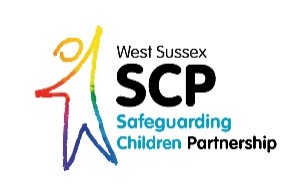 Working Together to Safeguard Children RefresherCase StudyFamily:Mum – Karen (29)Maternal Grandmother Joan – (51)Aunty Claire – (30)Sonny – (3)Josh – (15)Karen:Karen shares a room with Sonny but does not feel this is an issue as she says there is enough space.Karen is extremely overweight and Nursery report that she struggles to get down and play with Sonny. Karen is known to have previously engaged poorly with services.Karen has spoken a lot about being bullied as a child because of her weight, leaving school at 13 years old as a result.Karen has recently started driving lessons.Karen’s father died 2 years ago aged 49 of a heart attack – he was also overweight and was a drug user.Sonny:Sonny has very little speech and isbehind developmentally – Karen has said that he still cannot walk upstairs.Karen plans to take Sonny to another Pre School in September which will mean getting 2 buses.Karen informs the Nursery that Sonny has recently been diagnosed with Autism and the Nursery and Early Help worker feel that Karen is using this as an excuse for his delayKaren previously removed Sonny from Little People’s Nursery saying it’s because they were picking on her and putting too much pressure on her to get him in on time. Sonny’s attendance was very poor, and Karen blamed this on being unable to walk him there due to back pain.Josh:Josh is in Y11 and his attendance is 61%When Sonny’s Early Help worker comes to the house, she has noticed that Josh seems agitated when she talks to him.Karen has confided in Joan and Claire that she doesn’t feel able to discipline Josh as he sometimes becomes aggressive.Josh spends a lot of time in his room playing online games. Questions to considerDo you have any safeguarding concerns? What are you worried about? (Consider risk). Are there any protective factors for this child?What action will you take?